Return request Dopper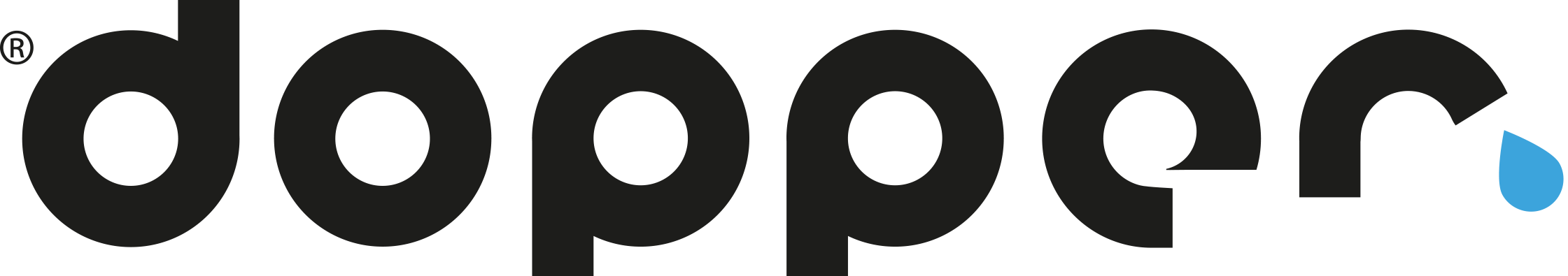 Dopper B.V.Gonnetstraat 26 2011 KA, Haarlem The NetherlandsFill in this form, completely and correctly, to cancel your order.Customer dataReturn products
(mark which one is applicable) ☐ This is the whole order / ☐ This is one part of the orderDate:							Signature:………………………………. 				……………………………….Ordernumber:		            ……………...…………………………………..Date of order: 	                         ……………...…………………………………..First - and last name:                 ……………...…………………………………..Street and house number:         ……………...…………………………………..Postal code and city:  	            ……………...…………………………………..E-mail address: 	            ……………...…………………………………..AmountProductReason